ΘΕΜΑ :. «Πρόσκληση εκδήλωσης ενδιαφέροντος για μετακίνηση από τα Πεύκα - στo ΑΤΕΙ ΘΕΣ/ΝΚΗΣ-Πεύκα  »Ο Διευθυντής του  ΓΕ.Λ Πεύκων  σύμφωνα με τις διατάξεις του αρ.3, της 22064/Δ2/23-12-2016  Υ.Α. του ΥΠ.Π.Ε.Θ. (ΦΕΚ 4227/28-12-2016)  προκηρύσσει διαγωνισμός για τη διοργάνωση εκπαιδευτική επίσκεψης  μαθητών του  σχολείου μας. Στοιχεία εκδρομήςΔΙΑΔΡΟΜΗ :   Πεύκα- ΑΤΕΕΙ ΘΕΣ/ΝΙΚΗΣ- ΠεύκαΧΡΟΝΟΣ – ΔΙΑΡΚΕΙΑ: Στις 26/1/2017   Από 8:00πμ – 14:00μμΣΥΜΜΕΤΕΧΟΝΤΕΣ: 25  μαθητές  και 2 συνοδοί καθηγητές.ΜΕΣΟ ΜΕΤΑΦΟΡΑΣ: ΛεωφορείοΚαταληκτική ημερομηνία προσφορών: 20 Δεκεμβρίου 2016 και ώρα 12.μμ.                                                                                                        Απαραίτητοι όροι Ασφάλιση ευθύνης διοργανωτή, σύμφωνα με την κείμενη νομοθεσία, και πρόσθετη ασφάλιση με κάλυψη εξόδων σε περίπτωση ατυχήματος ή ασθένειας.Λεωφορείο σύγχρονο σε άρτια κατάσταση, σύμφωνα με την κείμενη νομοθεσία, διαθέσιμο καθ΄ όλη  τη διάρκεια της εκδρομής..Η κατάθεση της προσφοράς από το ταξιδιωτικό γραφείο θα πρέπει απαραιτήτως να συνοδεύεται και με υπεύθυνη δήλωση ότι διαθέτει το ειδικό σήμα λειτουργίας, το οποίο βρίσκεται σε ισχύ.Παρακαλούμε για τις δικές σας ενέργειες..                                                                                                                                             Ο ΔιευθυντήςΤΣΙΤΣΟΣ ΓΕΩΡΓΙΟΣ     Μαθηματικός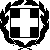 